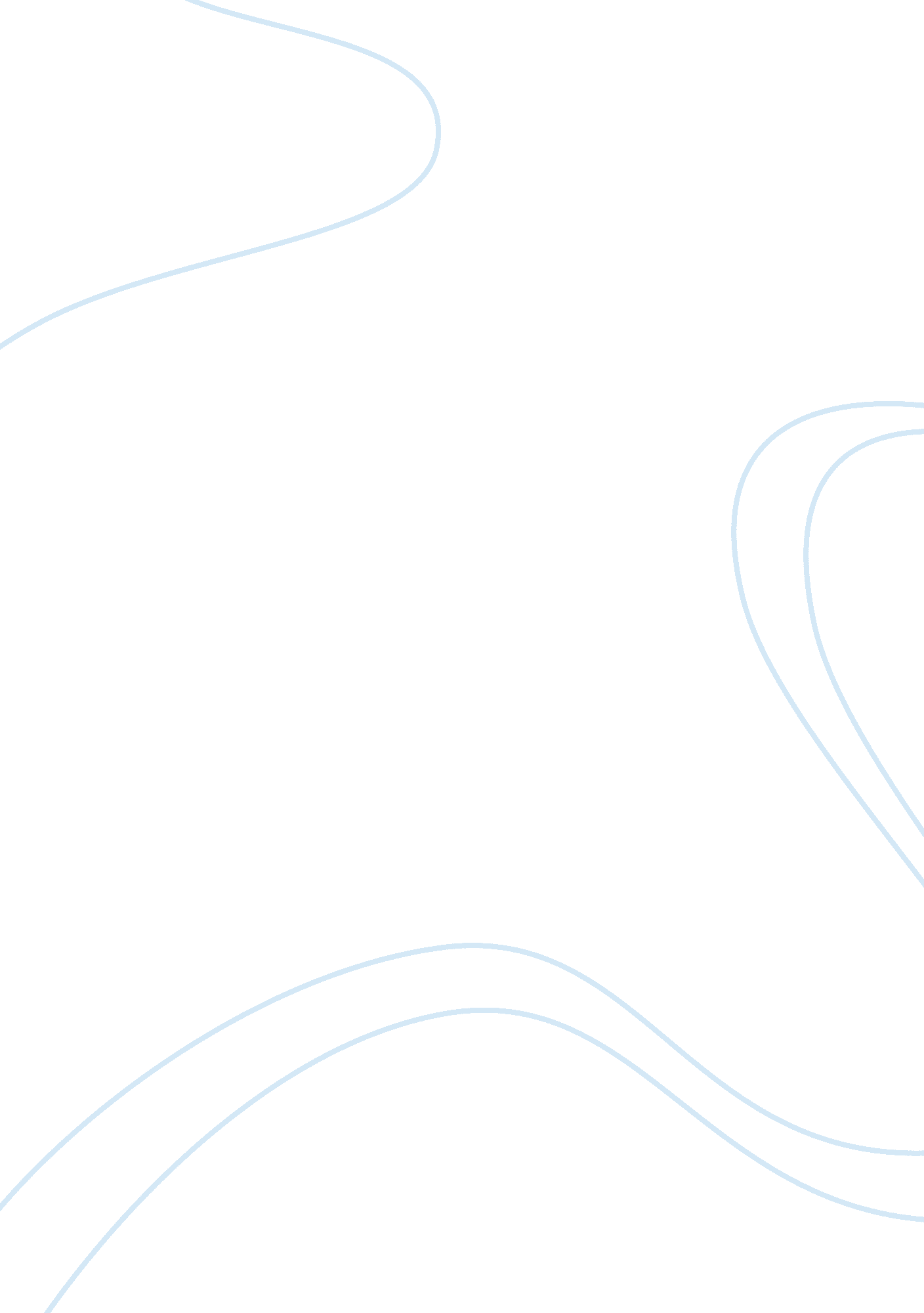 Cover letterArt & Culture, Artists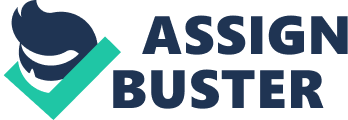 Cover letter ….., Address….., ……. The Director Sudbury Valley School Postal Address Dear Sir, RE: TEACHING JOB APPLICATIONI hereby apply for the position of elementary school teaching job, which I saw advertised on monster. com. I recently completed my fine Bachelor of Fine art degree. Having attained my academic qualifications, I am now seeking an employment position within your institution. I have previously served in similar position at Harborview Elementary School. My role entailed teaching students’ basics of Photoshop and drawing skills as well as basics of interior design. Therefore, the experience in this institution afforded me the opportunity to familiarize with the institutional and learning structures; and current concerns in child development. I also have extensive set of skills in Photoshop. I have a long standing interest in drawing and I believe that I possess the skills required for this post. I also recently read in your school website that you are now expanding your elementary school. This is a field that I am familiar with. I have read the details outlining the qualifications sought for this role and I believe I match your requirements as can be seen from the examples outlined: I have qualifications in; printmaking major, painting, drawing, photograph, ceramics, sculpture, art history and Chinese ink painting. 
In addition to the qualities above, I am also a hardworking, self-motivated and determined individual with a high desire to succeed. I would welcome the opportunity to discuss further, my application with you and to this end, I have attached my curriculum vitae to further acquaint you with the specifics of my background. I hope you will consider me for this position. I look forward to a positive communication from you. 
Sincerely 
Name 